FLETË PUNE NGA MATEMATIKA  PËR KLASËN 8Arsimtari: Xheneta Bela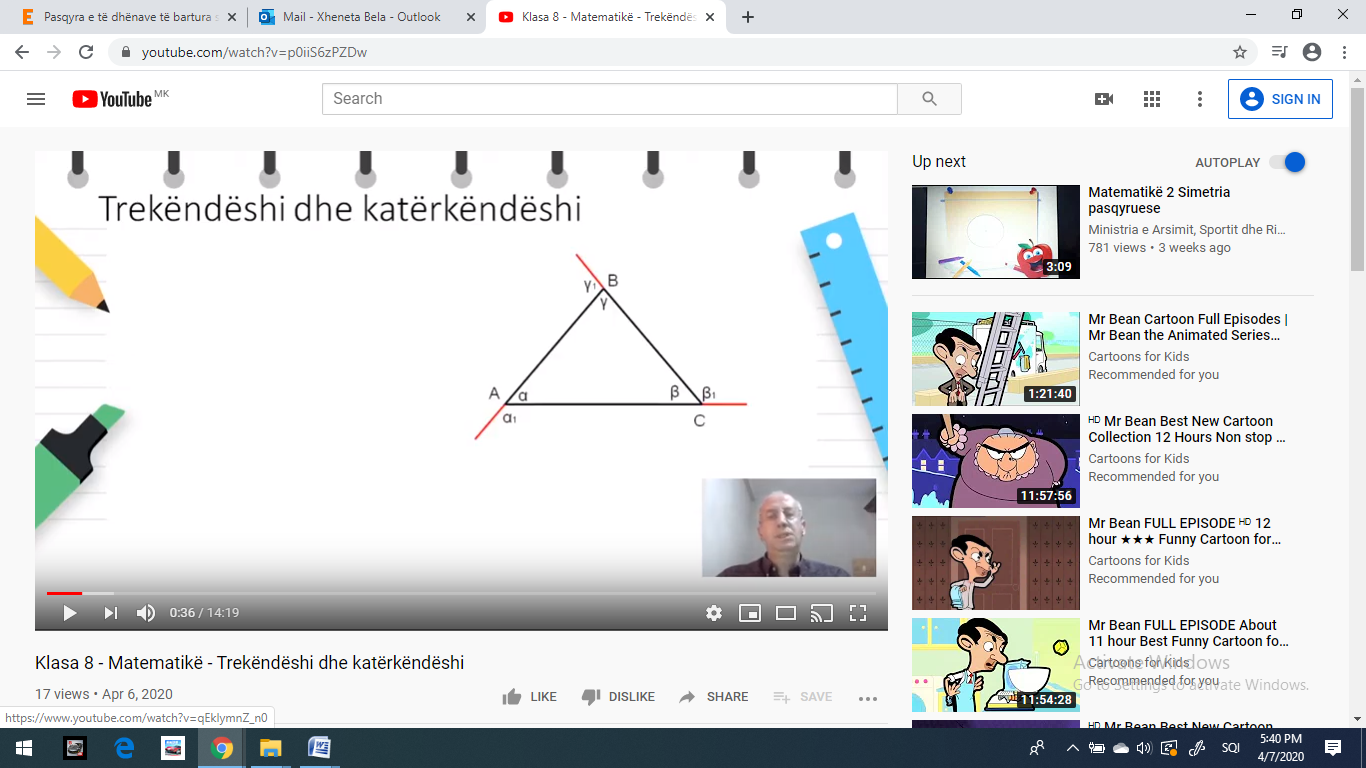 TREKËNDESHI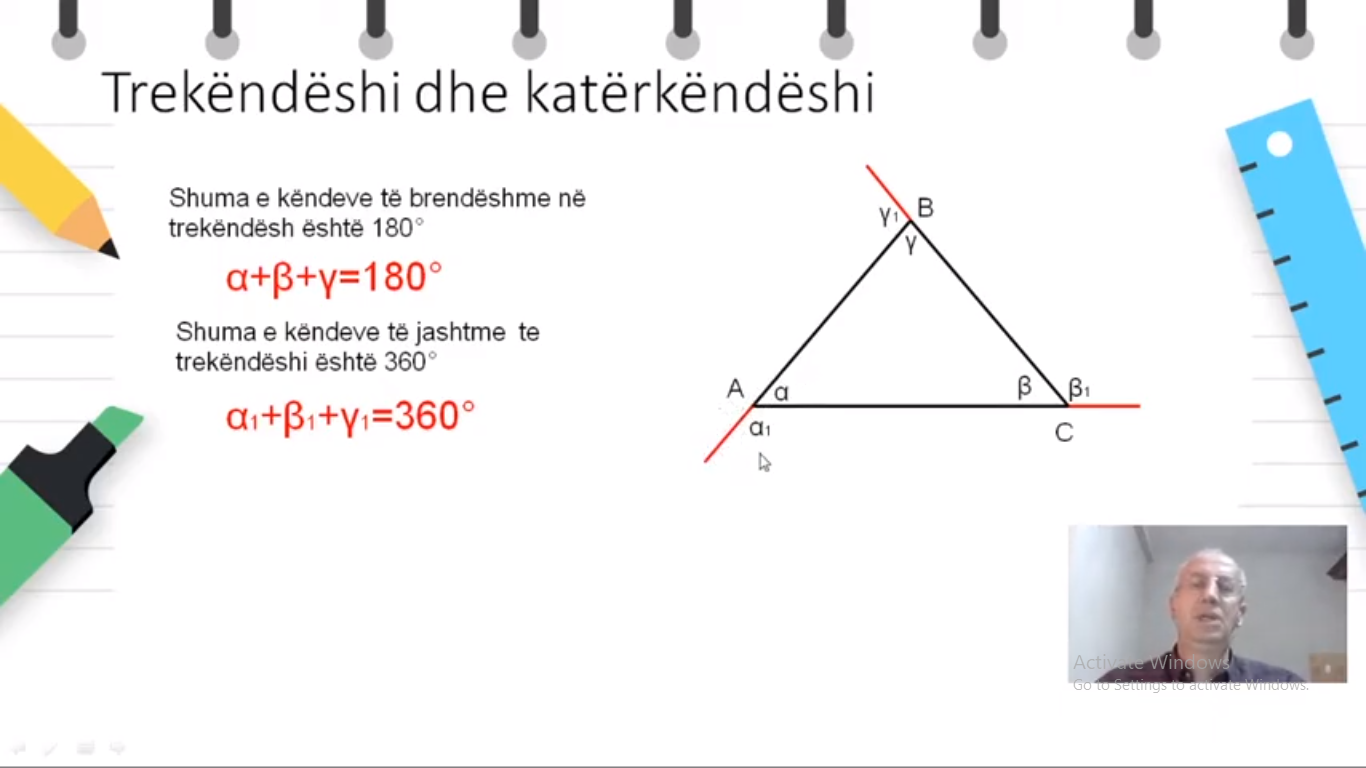 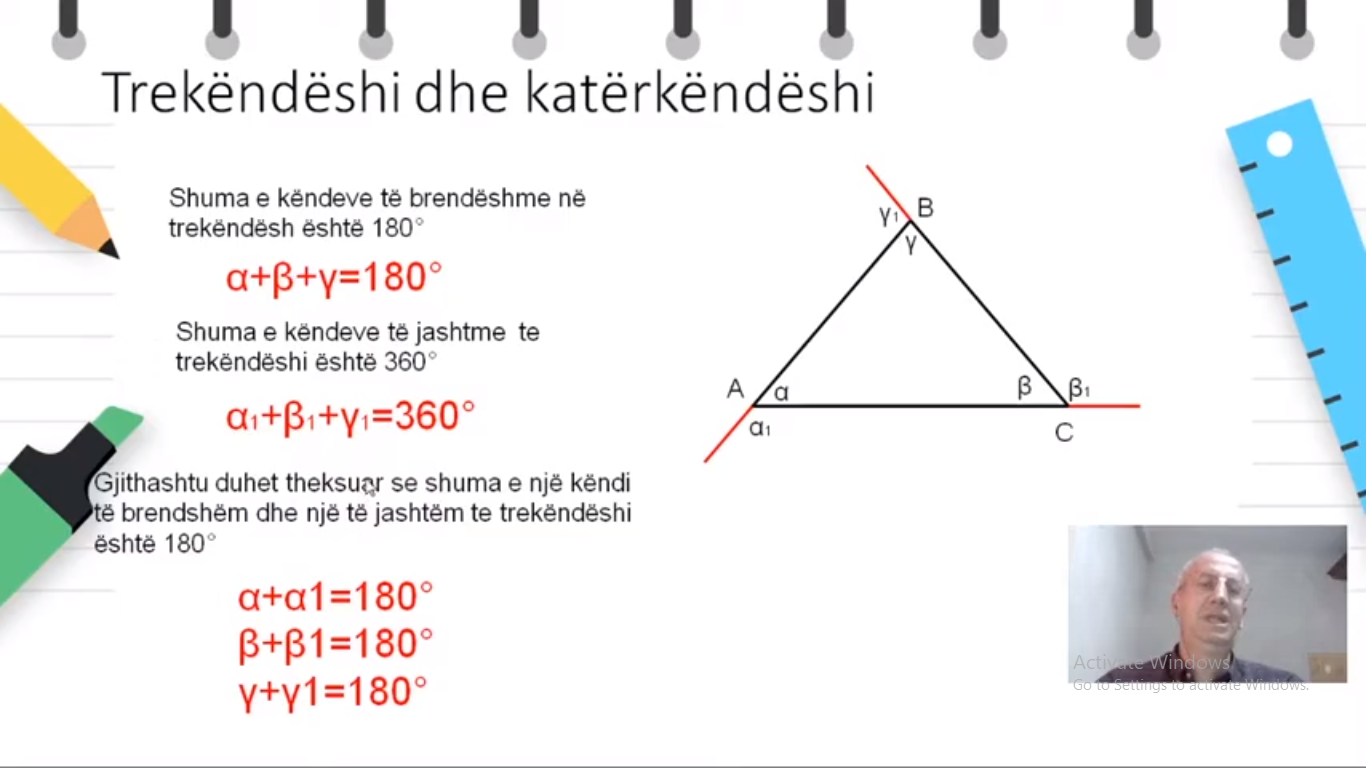 Detyra 1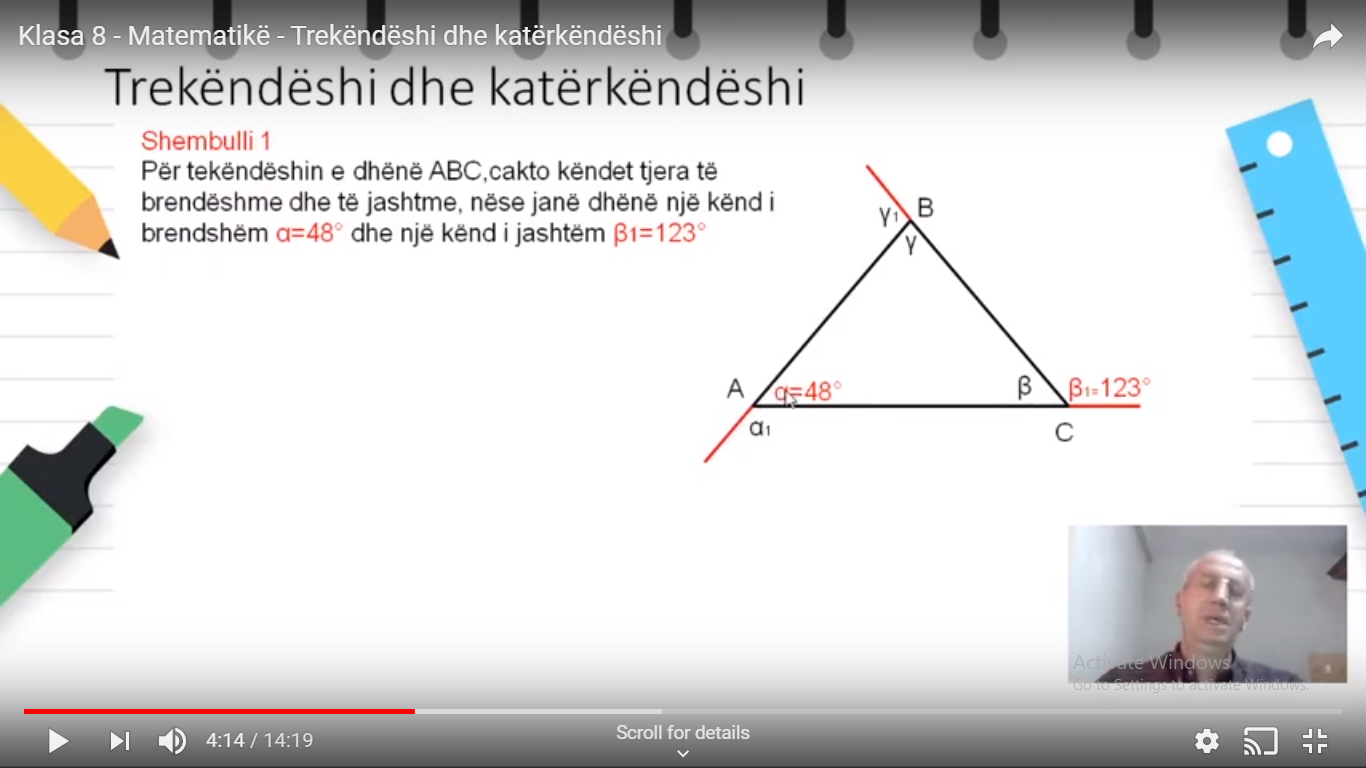 Hapi I parë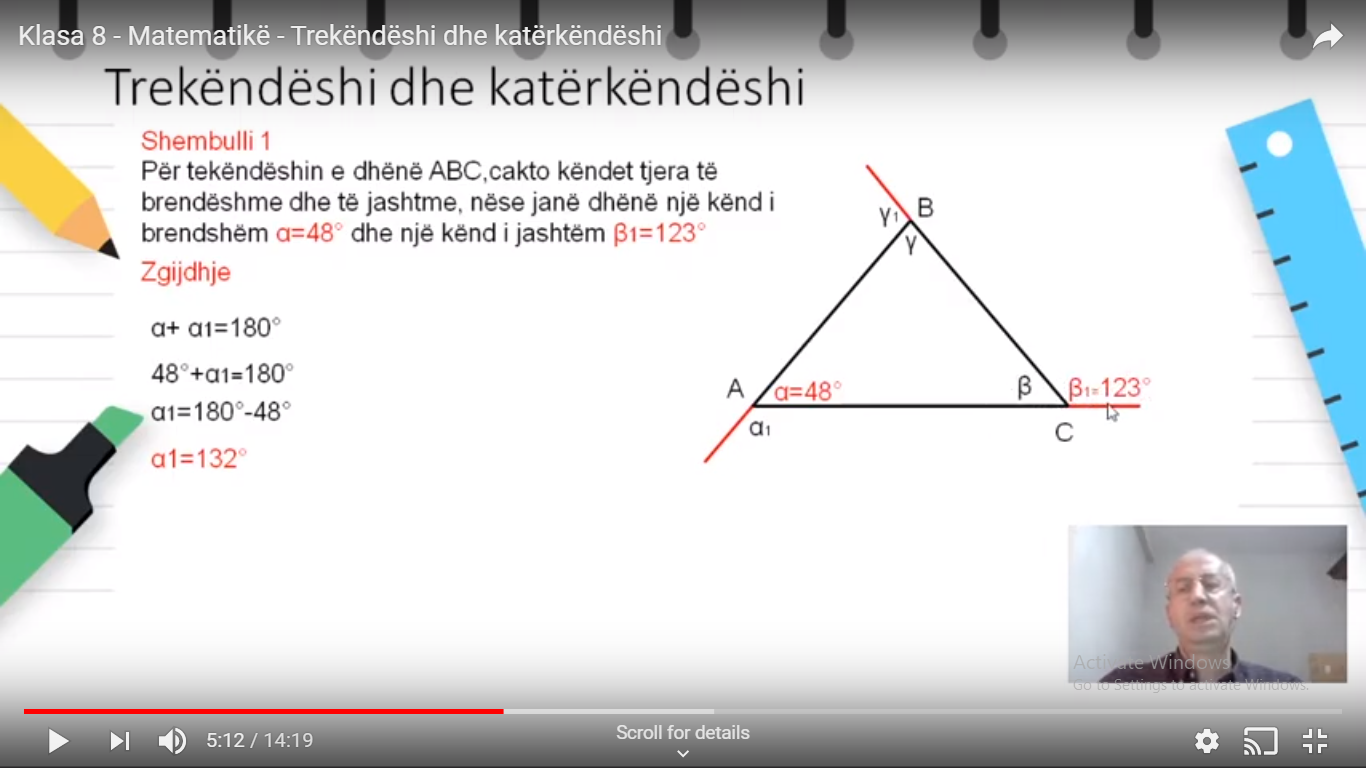 Hapi I dytë	                                      Hapi I tretë                                hapi I katërt 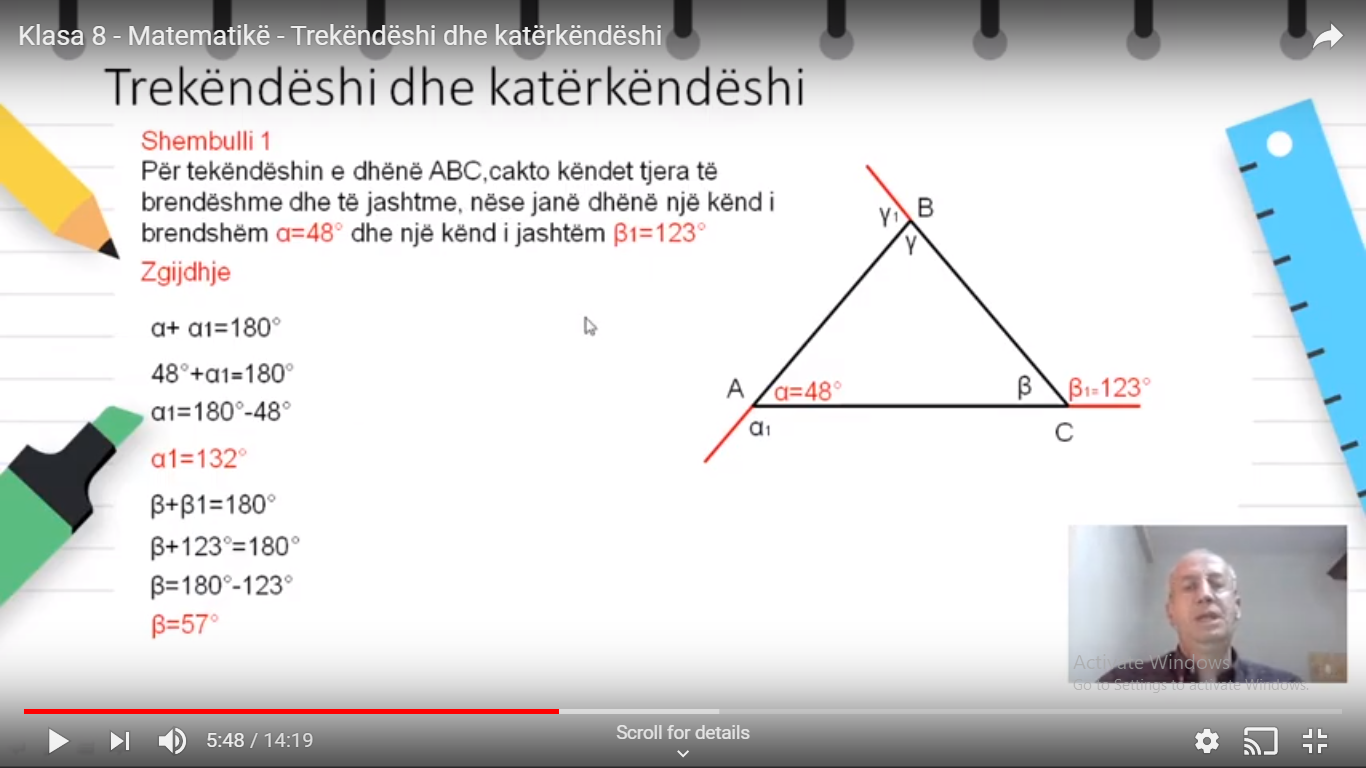 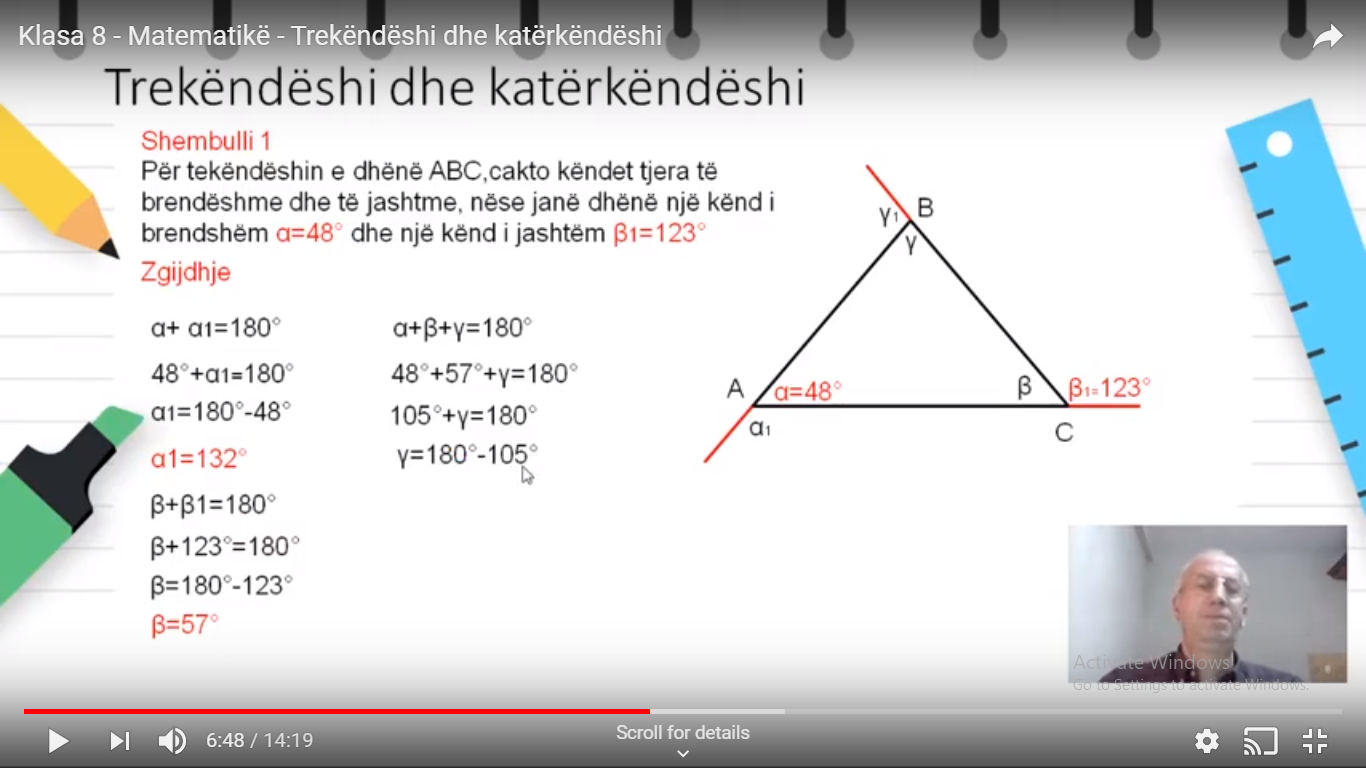 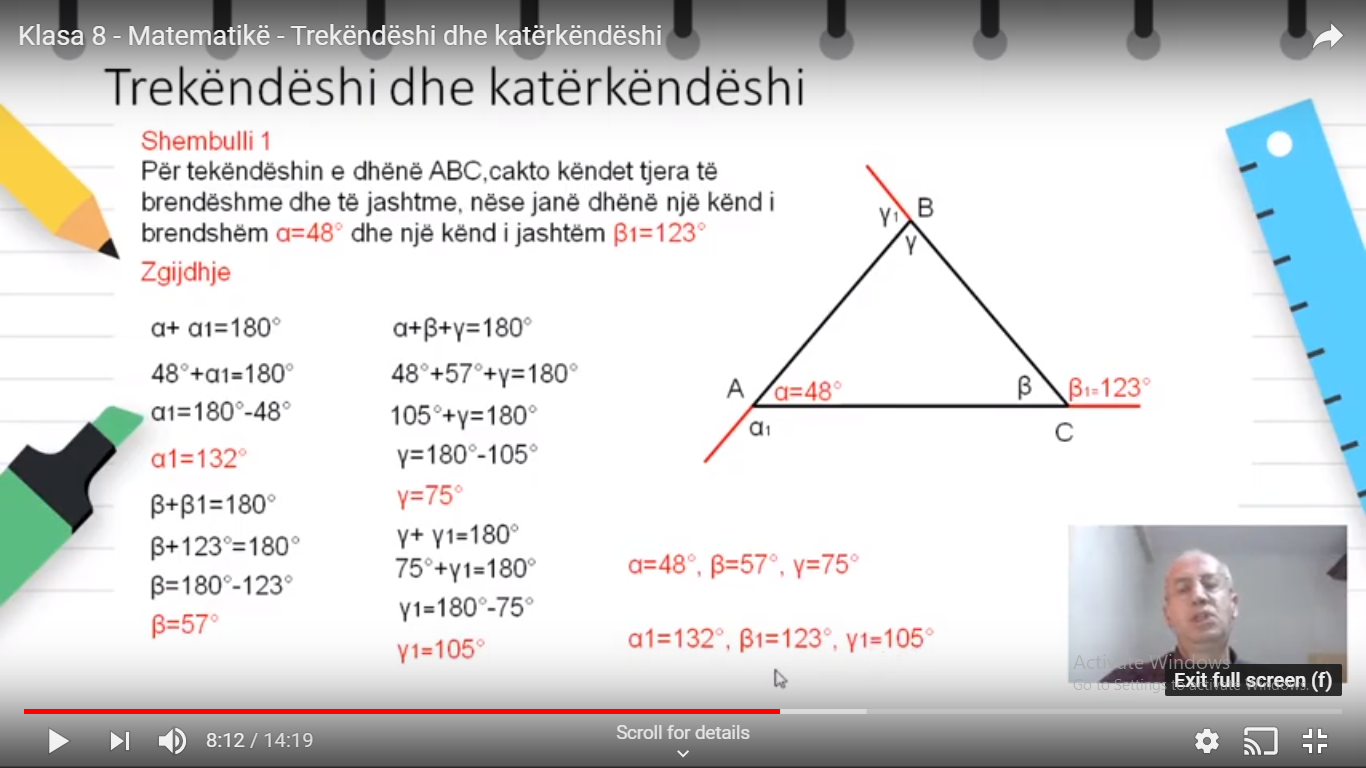                                                                    Y=75°Të gjitha këndet e jashtme dhe të mbrendshmeKATËRKËNDËSHI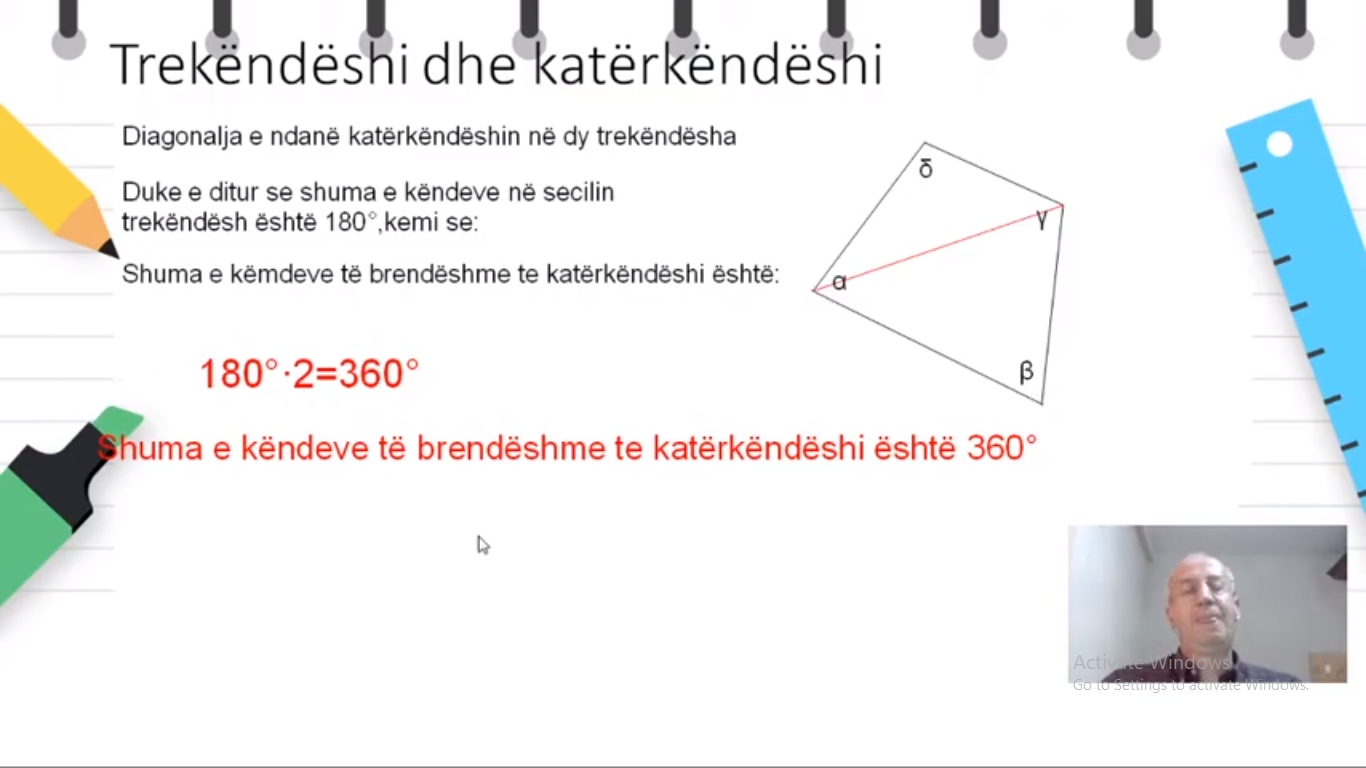 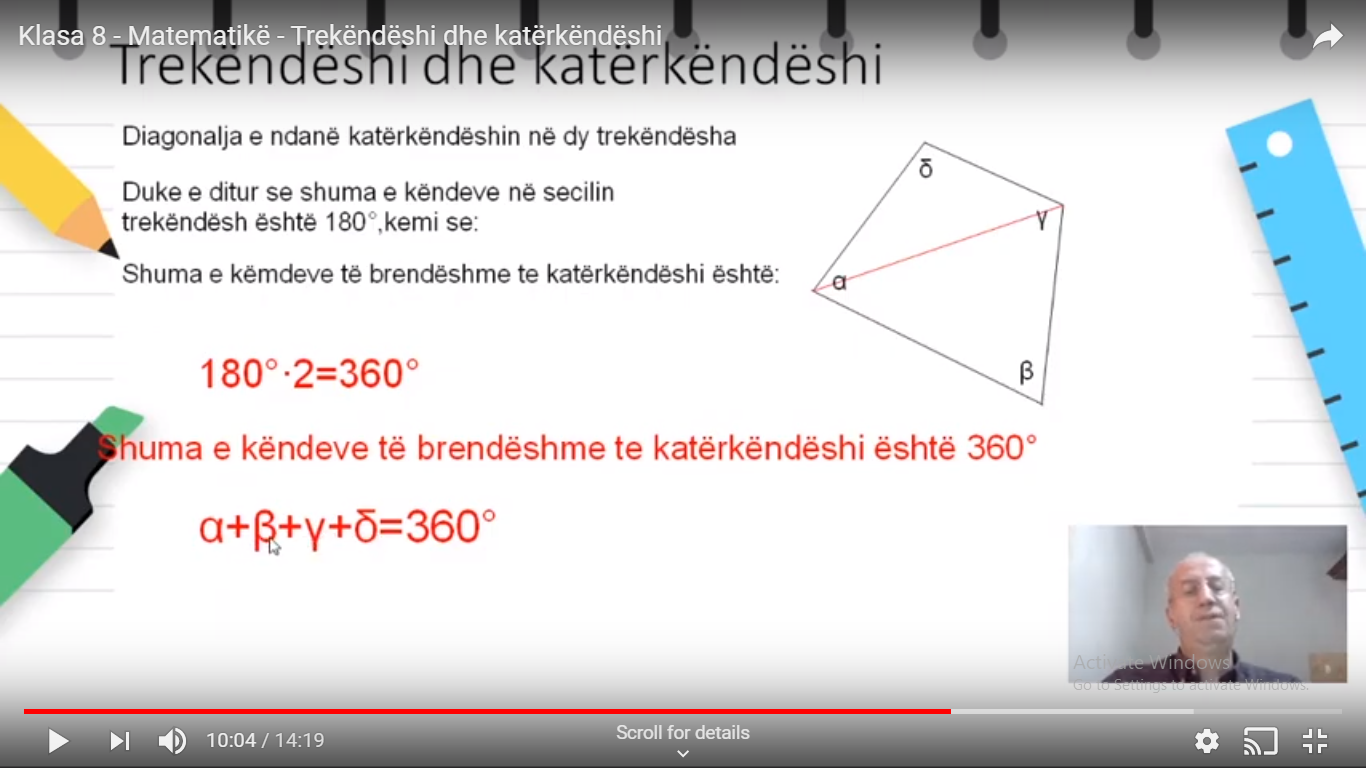 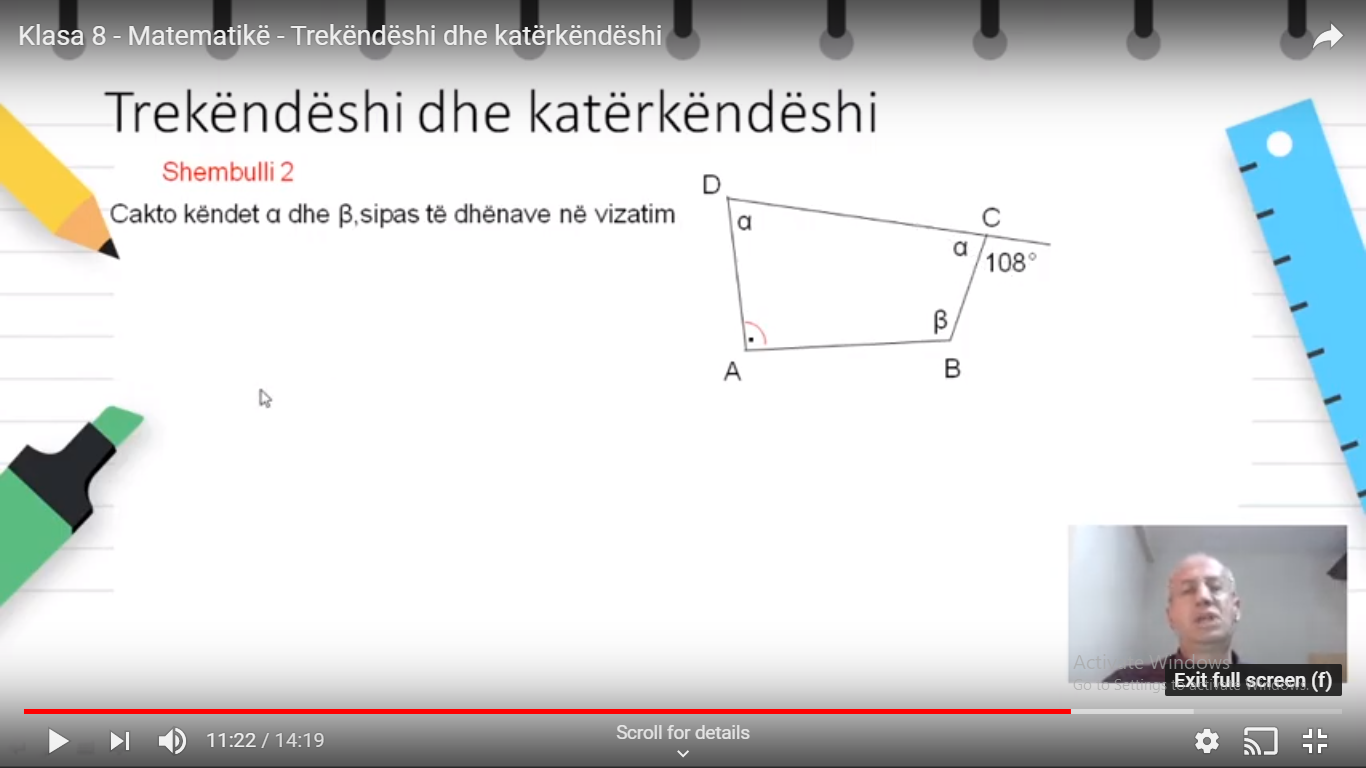 Hapi I parë	Hapi I dytë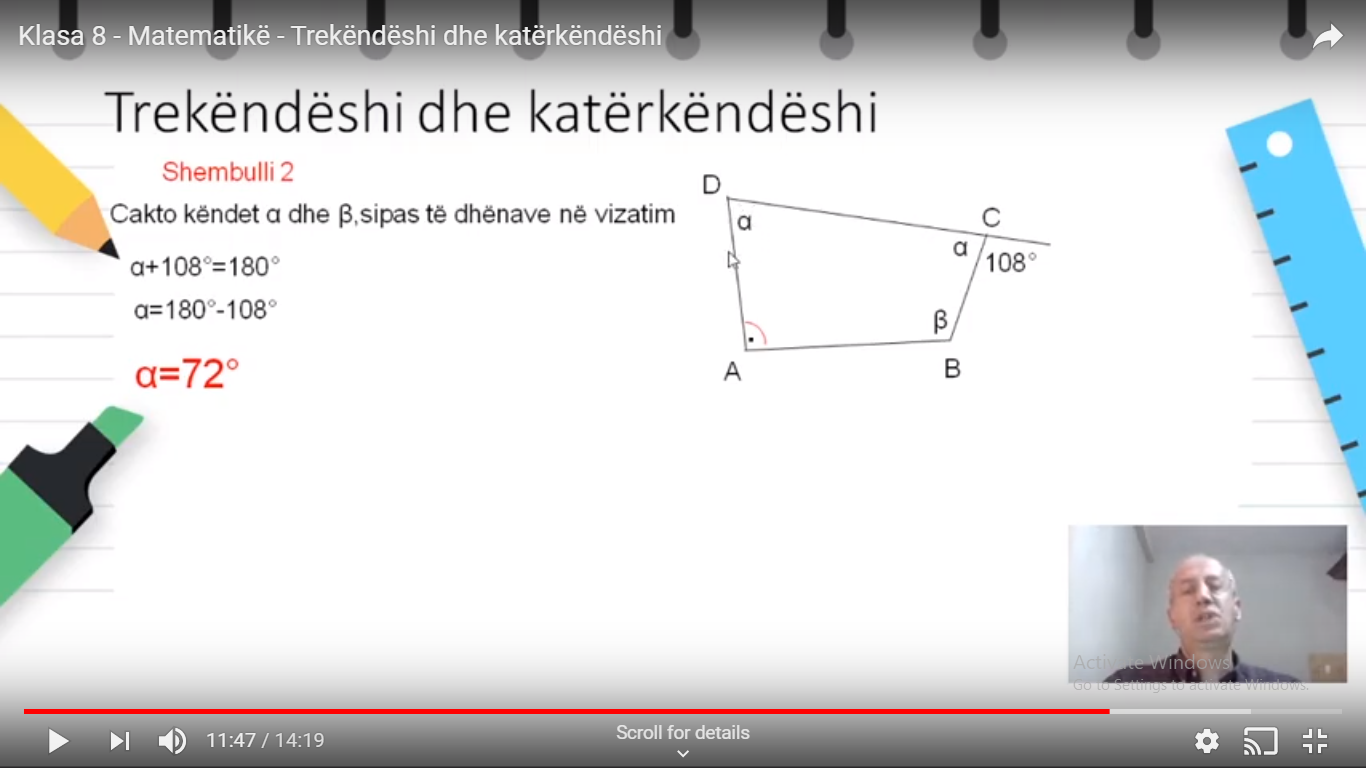 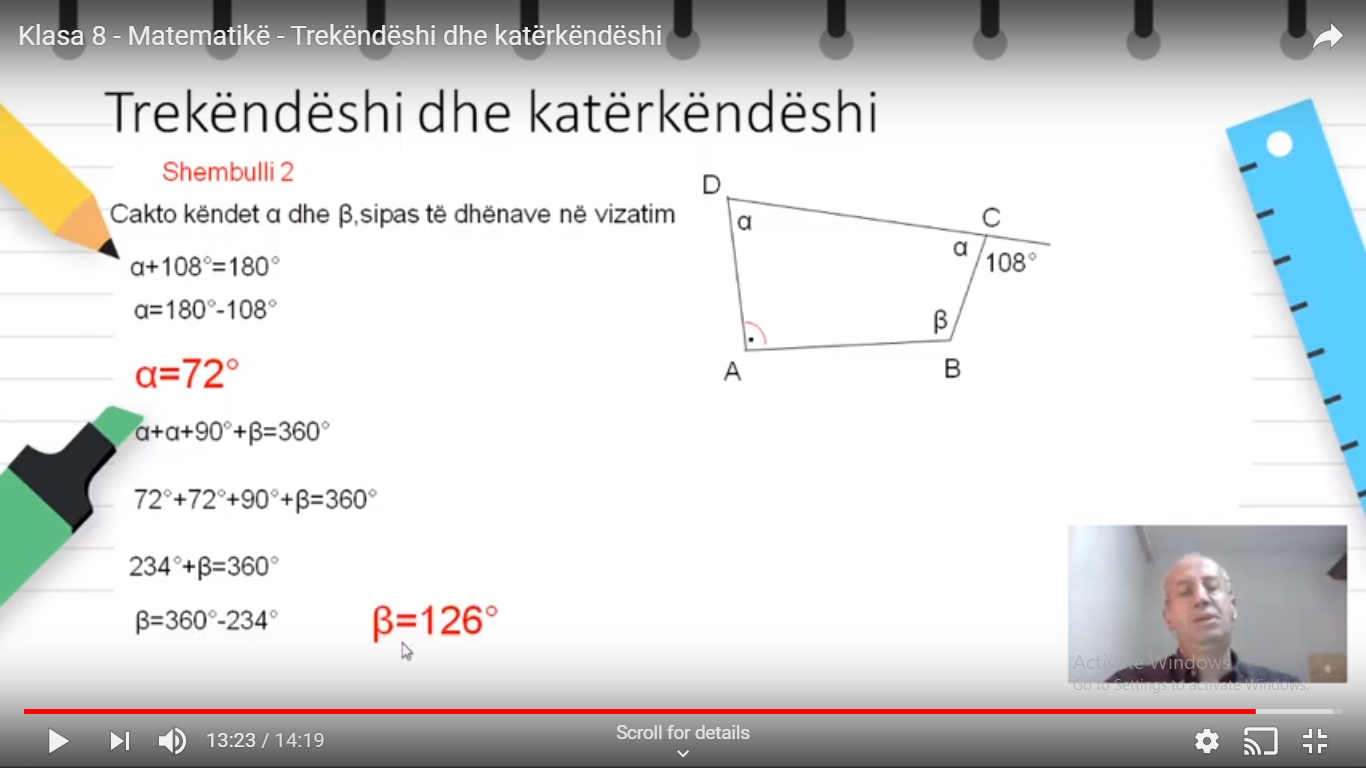 DetyraNë libër faqe 260 detyra 1 dhe 2  dhe faqe 261 detyra 5-9.